Маршруты по г. Переславль-ЗалесскийПереславль  - Залесский - родина Александра Невского.
-  Красная площадь. Спасо-Преображеский Собор XIIв;
-  Музей Александра Невского; Александрова гора;-  Никитский Монастырь. Основан Князем Борисом в 1010г. (часовня  «Столп», мощи и вериги Никиты Столпника, старинный Крест-мощевик, источник преп. Никиты Столпника с купелью).Каждое воскресенье в 14.00- соборование. Адрес: Никитская слобода, ул. Запрудная, д.20
Монастыри Переславля-Залесского- Никольский монастырь XIVв. (мощи преп. Корнилия Молчальника, св. князя Андрея Смоленского);
- Даниловский монастырь XVI в. (мощи преп. Даниила  Переславского);
- Феодоровский  монастырь (чудотворная Андрониковская икона Божией Матери); - Горицкий Монастырь. Краеведческий музей.Первые Русские святые - святые благоверные князья Борис и Глеб- Никитский монастырь. Основан бл. князем Борисом;- Часовня Бориса и Глеба в Борисоглебской слободе;- Смоленский Храм на месте разрушенного Борисоглебского монастыря на Песках;- Черниговская часовня на месте разрушенного Борисоглебского монастыря;-  Храм св. бл. Князей Бориса и Глеба. с. НовосельеОбращаться по телефонам:+7-969-644-90-90+7-985-743-73-24www.palomcentr.ruПри паломнической службе имеется гостиница. Размещение без оплаты, для желающих  потрудиться при монастыре.Паломническая служба«Родные Просторы»Любящих меня я люблю, и ищущие меня найдут меня. (Притч. 8,17)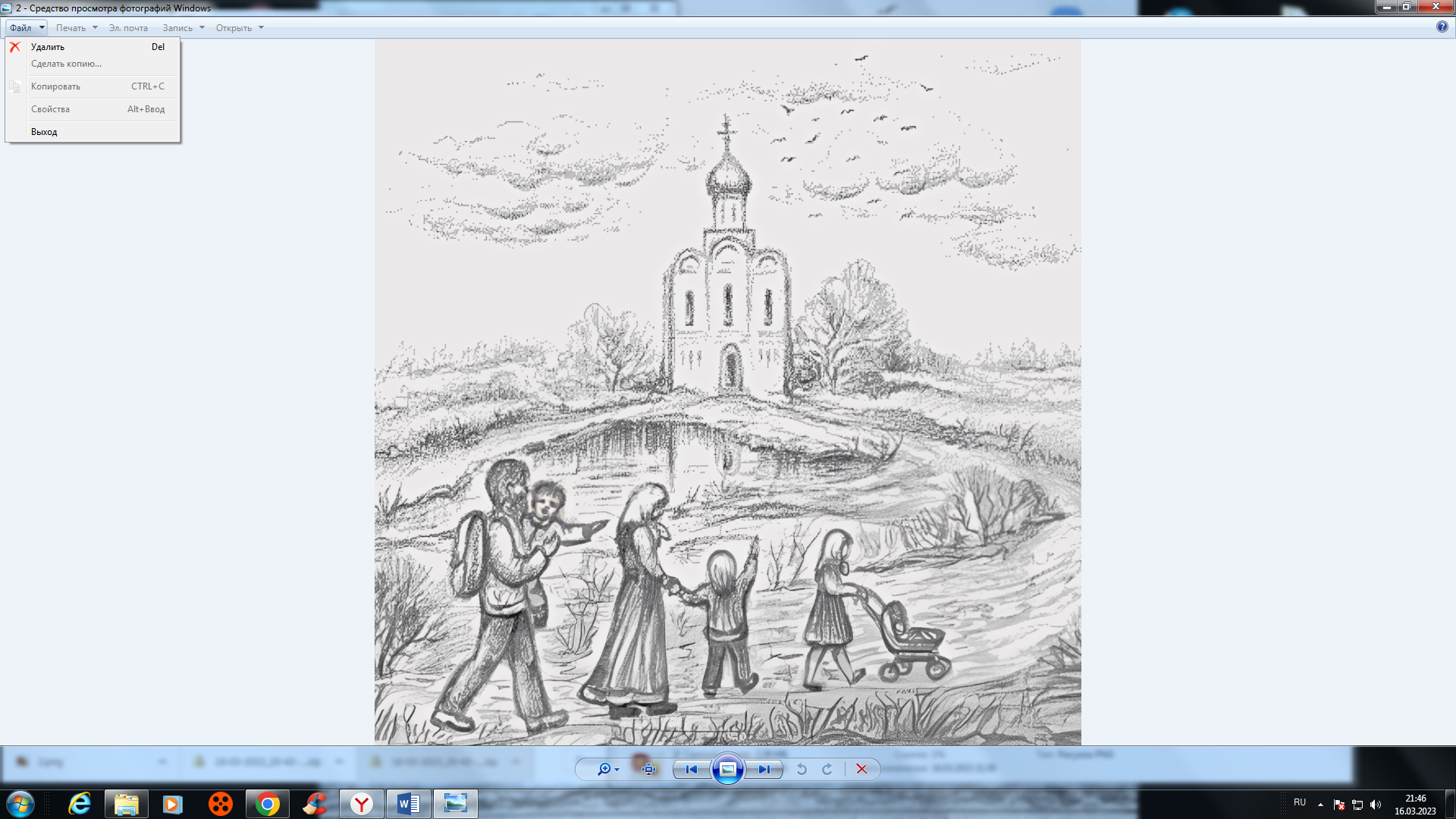 Путешествуй по Святым местам РоссииИщи себе домМаршруты по стопам Сергия РадонежскогоРадонеж - Хотьково - Свято-Троицкая Сергеева Лавра-  г. Радонеж. Место, где жил преподобный Сергий с родителями. Преображенская церковь, памятник отроку Варфоломею, святой источник с купелью;-  г. Хотьково. Покровский монастырь XIVв. (мощи преп. Кирилла и Марии);-  Свято-Троицкая Сергеева Лавра (мощи преп. Сергия Радонежского);  -  Источник "Гремячий Ключ".Хотьково – Сергиев -Посад-  г. Хотьково-  Свято-Троицкая Сергеева Лавра;-  Спасо- Вифанский монастырь. Основан митрополитом Платоном в 1783г;-  Гефсиманский Черниговский скит (мощи преп. Варнавы, Черниговская икона Божей матери, целебный источник, пещеры);-  Источник Гремячий ключ.Свято-Троицкая Сергеева Лавра – Варницы
(2 дня)-  г. Хотьково. Покровский монастырь XIVв. (мощи преподобных Кирилла и Марии);-  Свято-Троицкая Сергеева Лавра;-  г. Переславль-Залесский;- г. Ростов Великий. Ростовский Кремль;-  с. Варницы. Троице-Сергиев Варницкий монастырь основан в 1427 г. на месте, где родился Сергий Радонежский;-  с. Деулино. Храм Спаса Нерукотворного (место подписания в 1618г. Русско-Польского Мирного договора). Могила Игумена Бориса Храмцова.Свято-Троицкая Сергеева Лавра - Юрьев-Польский 
(2 дня)-   г. Хотьково. Покровский монастырь. XIVв. (мощи преподобных Кирилла и Марии);-   Свято-Троицкая Сергеева Лавра;-   г. Переславль-Залесский;-   г. Юрьев-Польский -  родина Никона Радонежского.   Юрьевский Кремль, Михайло-Архангельский монастырь XIIIв., Свято-Введенский Никоновский монастырь, Петропавловский монастырь.Свято-Троицкая Сергеева Лавра– Калязин-Зобнино (2 дня)-  г. Хотьково. Покровский монастырь. XIVв. (мощи преподобных Кирилла и Марии); -  Свято-Троицкая Сергеева Лавра;-  г. Калязин- родина Макария Калязинского.  Храм      Вознесения Господня. (мощи преп. Макария Калязинского);-  с. Зобнино - Родина преп. Дионисия Радонежского. Храм зачатия праведной Анны.Свято-Троицкая Сергеева Лавра -Борисоглебский монастырь (2 дня)-  г. Хотьково. Покровский монастырь XIVв. (мощи преподобных Кирилла и Марии); -  Свято-Троицкая Сергеева Лавра;-  г. Переславль-Залесский; - г. Ростов Великий. Ростовский Кремль; -  Борисоглебский монастырь XIVв. пос. Борисоглебский.  Основан по благословлению Сергия Радонежского (мощи и вериги преп. Иринарха Ростовского, келья преподобного, мощи преп. Феодора и Павла Ростовских, охранное знамя Сапеги).Маршруты  к Животворящему Кресту ГосподнюПоездка к Животворящему Кресту Господню и Переславль-Залесский
- Переславль-Залесский. Никитский монастырь. (мощи и вериги преп. Никиты Столпника); - с. Годеново. Храм Святителя Иоанна Златоуста. (животворящий Крест Господень);- с. Погост- Крест. Монастырь Сошествия Животворящего Креста. Место явления Животворящего креста Господня в 1423 г.;  - с. Деулино. Поездка к Животворящему Кресту Господню и Ростов Великий.
-  с. Годеново. Храм Святителя Иоанна Златоуста. Животворящий Крест Господень;-  с. Погост- Крест.  Монастырь Сошествия Животворящего Креста. Место явления Животворящего креста Господня в 1423 г.; - г. Ростов Великий. Ростовский Кремль. (мощи святителей Исаии, Федора, Игнатия, князя Василько);- Спасо-Яковлевский  Дмитриев монастырь XIVв. (Ватопедская икона Божией Матери, мощи святых Иакова и Дмитрия Ростовского); - Богоявленский Авраамиев монастырь (мощи преп. Авраамия).Запишитесь в поездку прямо сейчас, позвонив
 по телефону:+7-969-644-90-90+7-985-743-73-24www.palomcentr.ru